PENERAPAN TEKNOLOGI INTERNET OF THING (IoT) PADA BISNIS BUDIDAYA TANAMAN HIDROPONIK DI KECAMATAN PALLANGGA KABUPATEN GOWAKarolus Karen1, Zulhajji2, Riana T. Mangesa31Program Studi Pendidikan Teknik Elektrocharloskaren@gmail.com, 2Program Studi Pendidikan Teknik ElektroZulhajji@unm.ac.id, 3Program Studi Pendidikan Teknik Elektrorianamangesa@gmail.comABSTRAKPenelitian ini adalah penelitian Research and Development (R & D) yang bertujuan untuk mengembangkan hasil dari pengembangan teknologi IoT pada budidaya tanaman hidroponik, serta untuk mengetahui bagaimana tanggapan dari hasil penerapan teknologi IoT di Tirta Tani Farm. Berdasarkan hasil dari penelitian diperoleh sebuah alat dan aplikasi hydroponic monitoring system berbasis teknologi IoT di Tirta Tani Farm, untuk memonitoring kondisi tanaman hidroponik dari jarak jauh dengan mengirimkan data secara realtime melalui aplikasi android yang terintergrasi dengan perangkat hydroponic monitoring system. Selanjutnya pengujian alat dan aplikasi ini diuji coba dan dibagi menjadi dua metode yaitu pengujian functionality dan usability, Pengujian functionality terdiri dari blackbox dan pengujian usability terdiri dari kuesioner atau angket. Hasil dari pengujian functionality diperoleh bahwa fungsi yang terdapat pada alat hydroponic monitoring system ini berfungsi dengan baik kemudian hasil pengujian yang dilakukan oleh dua validator yaitu mendapatkan skor persentase 100%. Dan hasil dari pengujian usability yang dilihat dari implementasi aplikasi hydroponic monitoring system diperoleh bahwa hasil secara keseluruhan pendapat responden terhadap penggunaan apikasi mendapatkan hasil efektivitas aplikasi dengan skor persentase 82,22%, bisa disimpulkan bahwa alat ini dapat diterima dan aplikasi yang dikembangkan sangat baik untuk diterapkan pada Tirta Tani Farm.Kata kunci: hydroponic monitoring system, Alat dan Aplikasi, Monitoring.PENDAHULUANTeknologi semakin berkembang pesat dan modern. Semua alat yang digunakan oleh semua orang hampir seluruhnya berteknologi. IoT atau Internet Of Thing sendiri merupakan suatu konsep dimana suatu objek memiliki kemampuan untuk mentransfer data melalui jaringan tanpa memerlukan interaksi antar manusia atau antar komputer, sehingga teknologi ini menjadi alat bantu manusia dalam bekerja[5]. Kemajuan teknologi dibidang pertanian seharusnya menjadi isu penting untuk terus dikembangkan. Saat ini, sistem pertanian presisi berada dalam ruang lingkup studi strategis. Pertanian presisi merupakan sistem pertanian yang mengoptimalkan penggunaan sumber daya untuk mendapatkan hasil yang maksimal dan juga mengurangi dampak terhadap lingkungan[12]. Salah satu perkembangan teknologi dibidang pertanian adalah hidroponik. Hidroponik adalah sistem tanam yang tidak menggunakan tanah sebagai media tanam[29]. Pada dasarnya hidroponik tidak sulit untuk dilakukan. Namun sistem ini masih mengalami kendala dalam proses perawatannya. Pada dasarnya cara penyemaian benih secara hidroponik sama dengan cara tanam lainnya. Jika penyemaian dilakukan dibawah sinar matahari, ditambah dengan kondisi kecambah yang terlambat maka akan menyebabkan etolasi atau pertumbuhan benih yang kurus, tinggi dan batang yang tidak kuat. Jika hal ini terjadi, benih tidak lagi baik untuk tumbuh dan petani akan mengalami kerugian besar bila tidak merawatnya dengan baik [1].Biasanya pertumbuhan tanaman yang tidak ideal merupakan kendala hidroponik yang sering terjadi. Hal ini dikarenakan kadar unsur hara yang diberikan tidak sesuai dengan umur dan jenis tanaman. Kadar pH dapat menyebabkan pertumbuhan tanaman menjadi tidak ideal meskipun kadar unsur hara yang diberikan sudah tepat. Oleh karena itu, diperlukan pengendalian kualitas air pada instalasi hidroponik, salah satunya dengan pengendalian kadar pH. Jika tingkat pH air terlalu tinggi atau rendah. Formulasi nutrisi yang lengkap menyediakan semua bahan penting untuk tanaman[26]. Unsur hara adalah senyawa organik dan anorganik yang ada dengan kata lain unsur hara yang terkandung di dalam tanah. Saat memupuk tanaman, secara tidak langsung kita memberikan nutrisi pada tanaman tersebut. Jadi secara umum unsur hara berfungsi sebagai makanan bagi tumbuhan. Selain itu larutan nutrisi juga dapat dialirkan ke media tanaman hidroponik sebagai tempat berkembangnya akar[17].Kebun hidroponik Tirta Tani Farm merupakan salah satu tempat budidaya tanaman hidroponik yang terletak di Kecamatan Pallangga, Kabupaten Gowa dan pada kebun hidroponik ini menerapkan beberapa teknik budidaya tanaman hidroponik yaitu sistem NFT (Nutrient Film Tecnis), aquaponik dan sistem rakit apung. Kebun hidroponik Tirta Tani Farm ini termasuk dalam kategori kebun hidroponik industri kecil.Permasalahan yang sering terjadi dalam budidaya tanaman hidroponik industri kecil yang metode perawatannya masih dilakukan secara konvensional yaitu; Pertama, Petani membutuhkan waktu dan tenaga untuk selalu mengecek kadar unsur hara air pada instalasi hidroponik, bila tanaman kekurangan atau kelebihan unsur hara, tanaman akan mudah layu dan mati, maka perlunya kegiatan monitoring agar tanaman dapat berkembang biak serta menghasilkan tanaman yang berkualitas.Kedua, timbulnya jamur akibat kelembapan yang tidak terjaga, oleh karena itu diperlukan monitoring harian untuk mendeteksi kehadirannya serta menjaga kelembapan dari instalasi hidroponik, dengan kegiatan monitoring harian ini, maka akan menekan serendah mungkin timbulnya penyakit seperti; penyakit bercak daun dan daun tanaman akan menjadi kuning serta mengurangi nilai jual dari tanaman hidroponik yang dihasilkan.Berdasarkan hasil observasi hal ini terjadi di Kecamatan Pallangga Kabupaten Gowa, dari data yang diperoleh menunjukan bahwa ini merupakan suatu masalah yang dihadapi oleh karyawan dan pemilik usaha di Kecamatan tersebut, dimana karyawan setiap harinya harus mengecek kadar unsur hara pada instalasi hidroponik. Metode konvensional seperti ini membutuhkan waktu dan tenaga dalam peroses merawat tanaman hidroponik, kemudian kelembapan yang tidak terjaga dalam proses perawatannya sehingga menyebabkan tanaman menjadi rusak dan timbul penyakit. Berdasarkan permasalahan diatas peneliti akan membuat sebuah alat dan aplikasi yang terintegrasi dengan IoT. Diharapkan alat dan aplikasi ini menjadi solusi atas permasalahan yang terjadi, dengan adanya alat dan aplikasi ini mampu membantu petani dalam proses merawat tanaman hidroponik sehingga pekerjaan petani menjadi lebih mudah dan efektif.Banyaknya metode dan objek yang telah digunakan dan dikembangkan sebagai bentuk dari penerapan teknologi IoT pada sistem pertanian presisi (precision agriculture). Namun pada penelitian ini peneliti lebih fokus pada teknologi IoT sebagai langkah untuk membantu kerja petani dalam proses perawatan budidaya tanaman hidroponik di Kecamatan Pallangga Kabupaten Gowa. Peneliti ingin membuat sebuah alat dan aplikasi yang dapat memonitoring kondisi temperature, water TDS, humidity, water temperature, water pH, informasi tersebut terintegrasi dengan internet dan dapat dipantau oleh smartphone dari jarak jauh.METODE PENELITIAN Metode PenelitianJenis penelitian ini, Research and Development (R & D). Jenis penelitian ini digunakan untuk menghasilkan produk tertentu dari penelitian yang telah digunakan[24], sehingga metode ini cocok digunakan dalam penelitian ini karena penelitian ini menghasilkan produk berupa alat dan aplikasi yang akan digunakan di Tirta Tani Farm.Teknik Pengumpulan Data Instrumen functionalityInstrumen untuk Pengujian karakteristik functionality menggunakan metode black box testing dimana penguji akan menilai berdasarkan instrumen berupa test case. Teknik dan instrumen pengumpulan data pada penelitian ini menggunakan teknologi observasi atau pengamatan langsung.Pengujian usabilityUsability adalah kemampuan yang berhubungan dengan penggunaan perangkat lunak, kemudahan dalam menggunakan fungsi-fungsi yang diberikan serta kemudahan mempelajari sistem. Pengujian untuk karakteristik usability dilakukan dengan menggunakan kuesioner yang dibagikan kepada calon pengguna.Untuk usability karakteristik kualitas perangkat lunak model ISO 9126 dibagi menjadi beberapa sub-karakteristik yaitu:Understandability, kemampuan perangkat dalam kemudahan dipahami.Learnability, kemampuan perangkat lunak dalam kemudahan dipelajari.Operability, kemampuan perangkat lunak dalam  pengoperasiannya.Attactiveness, kemampuan perangkat lunak dalam menarik pengguna.HASIL DAN PEMBAHASANDesain dan Hasil Perancangan ApikasiAplikasi ini terdiri atas beberapa bagian diantaranya, tampilan awal, tampilan isi, history, ikon dan tampilan info. Tampilan AwalTampilan awal berisi ikon yang bertuliskan Hydroponic Monitoring System yang muncul beberapa detik lalu mengarahkan ke menu tampilan isi. Gambar 1. Tampilan awalTampilan IsiTampilan isi yaitu tampilan yang berisi informasi kondisi temperature, water TDS, humidity, water temperature, water pH, waktu, tanggal, bulan dan tahun.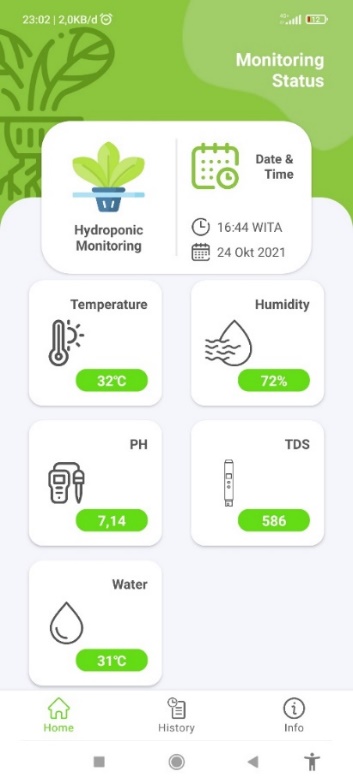 Gambar 2. Tampilan IsiHistory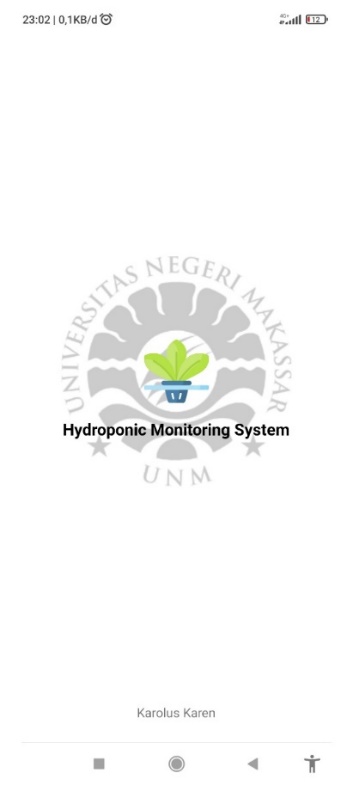 Tampilan history yaitu tampilan yang berisi grafik riwayat informasi kondisi temperature, water TDS, humidity, water temperature, water pH, riwayat data tersebut dapat dilihat dalam pembacaan perhari, perminggu dan perbulan.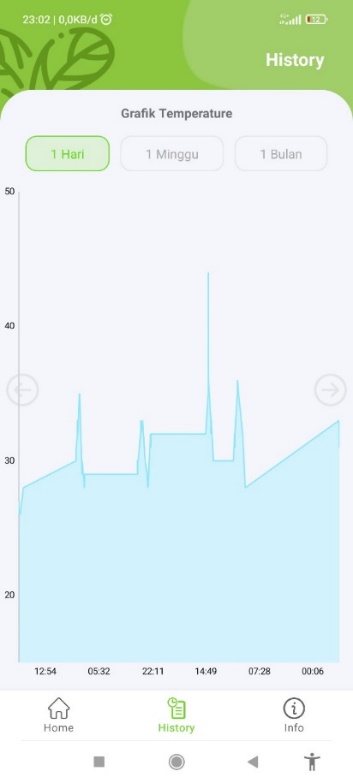 Gambar 3. Tampilan historyIkon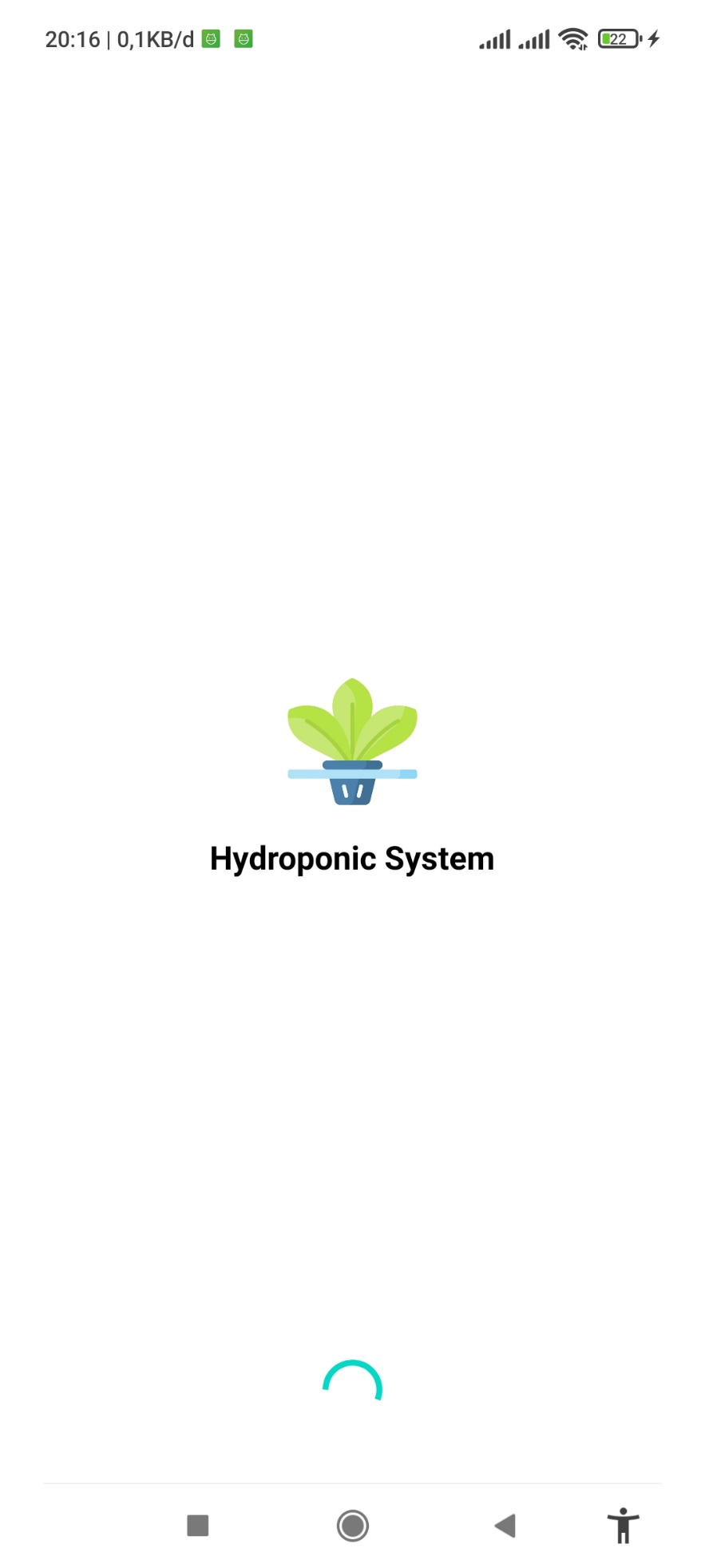 Gambar 4. Tampilan IkonTampilan Info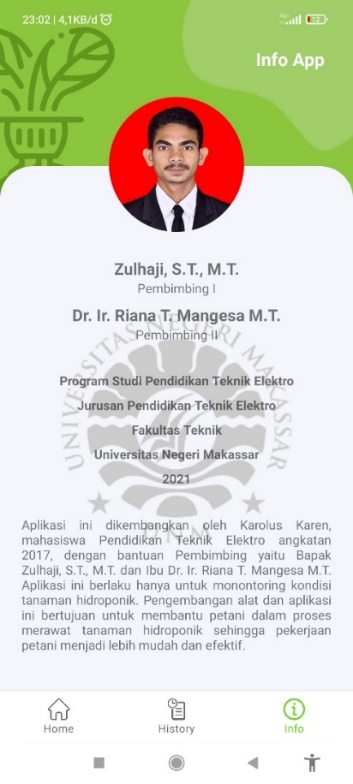 Gambar 5. Tampilan InfoPengujian AplikasiPengujian functionalityData diperoleh melalui pengujian functionality dan aplikasi, pengujian pengguna yang dilakukan oleh karyawan Tirta Tani Farm.Tabel 1. Lembar Penilaian Validator AhliSumber: (Hasil Olah Data, 2021) Tabel 2. Data Pengujian validasi Ahli  Sumber: (Hasil Olah Data, 2021)Persentase untuk masing-masing penilaian adalah:Ya 	: (∑Ya/Skor Maksimal) x 100%: (26/26) x 100%: 100% Tidak	: (∑Tidak/Skor Maksimal) x 100%: (0/26) x 100%: 0%Berdasarkan data yang diperoleh dari hasil perhitungan, hasil pengujian functionality yang dilakukan oleh peneliti mendapatkan hasil dengan persentase 100% bisa dikatakan bahwa alat ini dapat diterima.Pengujian usabilityPengujian ini dilakukan pada kebun hidroponik Tirta Tani Farm dan respondennya berupa karyawan atau pekerja.Tabel 3. Penilaian Pengguna pada Uji Coba AplikasiSumber: (Hasil Olah Data, 2021)Tabel 4. Distribusi Frekuensi Responden Sumber: (Hasil Olah Data, 2021)Nilai Maksimal 	= Jumlah Item x Nilai Kategori Tertinggi= 27 x 5= 135Nilai Minimum 	= Jumlah Item x Nilai Kategori Terendah= 27 x 1= 27Rentan Skor 		= Nilai Maksimal – Minimum + 1= 135 – 27 + 1= 27    Interval Nilai            =     = 21,8 = 22A= f/n × 100 %							Keterangan:		A	: Persentase Efektifitas Aplikasif 	: Perolehan Skorn 	: Skor MaksimumA	= f/n × 100 % = 111/135 x 100 %= 82, 22 %Gambar 6. Diagram Distribusi Frekuensi RespondenBerdasarkan data yang diperoleh hasil secara keseluruhan pendapat responden terhadap penggunaan apikasi berada pada kategori sangat baik yaitu sebanyak 3 responden atau 75% dan kategori baik nol responden, kategori cukup sebanyak 1 responden atau 25%, kategori kurang nol responden dan kategori kurang baik nol responden. Berdasarkan hasil pesentase efektivitas aplikasi mendapatkan skor dengan persentase 82,22% bisa dikatakan bahwa aplikasi ini sangat efektif.KESIMPULANBerdasarkan hasil penelitian yang telah dijelaskan pada bab sebelumnya, maka kesimpulan dalam penelitian ini adalah sebagai berikut:Hasil pengembangan dari produk alat dan aplikasi hydroponic monitoring system berbasis IoT, Alat ini dikemas sedemikian rupa yang pemasangan dan penggunaanya lebih praktis dan efisien dibandingkan dengan alat dan metode lain yang sudah ada sebelumnya. Berdasarkan pengujian functionality menggunakan metode blackbox yang menunjukan fungsi alat yang dilakukan oleh validator dengan hasil persentase 100% bisa dikatakan bahwa alat ini dapat diterima dan diterapkan pada kebun Tirta Tani Farm. Kemudian tingkat keakuratan alat hydroponic monitoring system sangat dipengaruhi oleh suhu dan kelembaban ruangan, jika suhu mencapai ≥ 30 derajat maka hasil pembacaan alat ukur kadar PPM dan pH air akan menjadi kurang akurat.Berdasarkan hasil implementasi aplikasi hydroponic monitoring system  diperoleh hasil bahwa secara keseluruhan pendapat responden terhadap penggunaan apikasi berada pada kategori sangat baik yaitu sebanyak 3 responden atau 75% dan kategori baik nol responden, kategori cukup sebanyak 1 responden atau 25%, kategori kurang nol responden dan kategori kurang baik nol responden. Berdasarkan hasil pesentase efektivitas aplikasi mendapatkan skor dengan persentase 82,22% bisa dikatakan bahwa aplikasi ini sangat efektif dan bekerja sesuai dengan rancangan aplikasi kemudian dapat diterapkan di Tirta Tani Farm dengan mudah. DAFTAR PUSTAKANo.KRITERIAKRITERIAValidator 1Validator 1Validator 1Validator 1Validator 2Validator 2Validator 2Validator 2No.KRITERIAKRITERIAYaTidakTidakTidakYaYaTidakTidakfunctionalityfunctionalityfunctionalityfunctionalityfunctionalityfunctionalityfunctionalityfunctionalityfunctionalityfunctionalityfunctionality1Apakah sumber daya listrik AC 220 V dari PLN dapat mengalir dengan baik?Apakah sumber daya listrik AC 220 V dari PLN dapat mengalir dengan baik?1000110022Apakah Adaptor dapat memberikan suplai daya ke ESP32?Apakah Adaptor dapat memberikan suplai daya ke ESP32?Apakah Adaptor dapat memberikan suplai daya ke ESP32?10011033Apakah tombol power berfungsi dengan baik?Apakah tombol power berfungsi dengan baik?Apakah tombol power berfungsi dengan baik?10011044Apakah ESP32 dapat berfungsi dengan baik?Apakah ESP32 dapat berfungsi dengan baik?Apakah ESP32 dapat berfungsi dengan baik?10011055Apakah sensor DHT 11 dapat berfungsi dengan baik?Apakah sensor DHT 11 dapat berfungsi dengan baik?Apakah sensor DHT 11 dapat berfungsi dengan baik?10011066Apakah Modul TDS Gravity Analog dapat berfungsi dengan baik?Apakah Modul TDS Gravity Analog dapat berfungsi dengan baik?Apakah Modul TDS Gravity Analog dapat berfungsi dengan baik?10011077Apakah Sensor DS118B20 Waterproof dapat berfungsi dengan baik?Apakah Sensor DS118B20 Waterproof dapat berfungsi dengan baik?Apakah Sensor DS118B20 Waterproof dapat berfungsi dengan baik?10011088Apakah sensor   pH Analog Kit berfungsi dengan baik?Apakah sensor   pH Analog Kit berfungsi dengan baik?Apakah sensor   pH Analog Kit berfungsi dengan baik?10011099Apakah Smartphone dapat tersambung dengan fire Base?Apakah Smartphone dapat tersambung dengan fire Base?Apakah Smartphone dapat tersambung dengan fire Base?1001101010Dapat menampilkan pemberitahuan “Connected” dan dapat merubah “Menghubungkan ke Wifi” menjadi “Tampilan Data Sensor”Dapat menampilkan pemberitahuan “Connected” dan dapat merubah “Menghubungkan ke Wifi” menjadi “Tampilan Data Sensor”Dapat menampilkan pemberitahuan “Connected” dan dapat merubah “Menghubungkan ke Wifi” menjadi “Tampilan Data Sensor”1001101111Dapat menampilkan pemberitahuan “Connected” dan dapat merubah “Connect” menjadi “Disconnect”Dapat menampilkan pemberitahuan “Connected” dan dapat merubah “Connect” menjadi “Disconnect”Dapat menampilkan pemberitahuan “Connected” dan dapat merubah “Connect” menjadi “Disconnect”1001101313Dapat menampilkan pemberitahuan Temperature, Water TDS, Humidity, Water Temperature, Water PHDapat menampilkan pemberitahuan Temperature, Water TDS, Humidity, Water Temperature, Water PHDapat menampilkan pemberitahuan Temperature, Water TDS, Humidity, Water Temperature, Water PH100110TotalTotalTotalTotalTotal130013130JawabanSkor oleh ValidatorSkor oleh ValidatorHasilJawabanValidator 1Validator 2HasilYa 131326Tidak 000Skor MaksSkor MaksSkor Maks26No Pengguna Jumlah Item Total Skor1Responden 1271272Responden 2271033Responden 327874Responden 427126Rata-rataRata-rataRata-rata111NoKategoriIntervalFrekuensiPersentase/Relatif %1Sangat Baik113-135375 %2Baik90- 11200%3Cukup67-89125 %4Kurang44-6600%5Kurang Baik21-4300%JumlahJumlahJumlah4100  %